Don’t LaïkDieu est mort selon Nietzsche« Nietzsche est mort » signé Dieu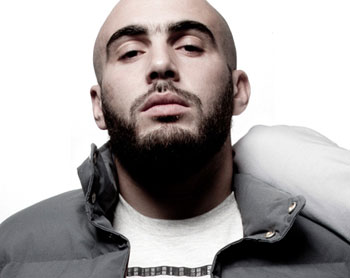 On parlera laïcité ente l'Aïd et la Saint-MatthieuNous sommes les gens du LivreFace aux évangélistes d'Eve AngeliUn genre de diable pour les anges de la TV RealityJe porte la barbe j'suis de mauvais poilPorte le voile t'es dans de beaux drapsCrucifions les laïcards comme à GolgothaLe polygame vaut bien mieux que l'ami Strauss-Kahn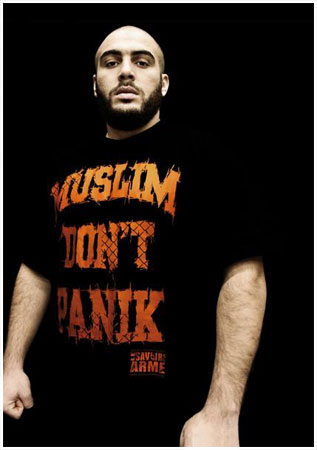 Cherche pas de viande Halal dans tes lasagnes c'est que du chevalAu croisement entre le voyou et le révérendSi j'te flingue dans mes rêves j'te demande pardon en me réveillantEn me référant toujours dans le Saint-CoranSi j'applique la Charia les voleurs pourront plus faire de main couranteIls connaissent la loi, on connait la jugePas de signe ostentatoire, pas même la croix de JésusJ'suis une Djellaba à la journée de la jupeIslamo-caillera, c'est ma prière de rue[Refrain]Ta barbe, rebeu, dans ce pays c'est Don't LaïkTon voile, ma sœur, dans ce pays c'est Don't LaïkTa foi nigga dans ce pays c'est Don't LaïkMadame monsieur, votre couple est Don't LaïkOn ira tous au paradis, tous au paradis on iraOn ira tous au paradis, tous au paradis incha'AllahOn ira tous au paradis, tous au paradis on iraOn ira tous au paradis, enfin seulement ceux qui y croientIls n'ont ni Dieu ni maître à part Maître KanterJe scie l'arbre de leur laïcité avant qu'on le mette en terreMarianne est une femen tatouée "Fuck God" sur les mamellesOù était-elle dans l'affaire d'la crèche ?Séquestrée chez Madame FourestUne banane contre le racisme, du jambon pour l'intégrationPour repousser les nazislamistes, onFerme les portes de l'éducation"Ah bon ? Pardon patron, moi y'a bon"Vas-y Youss', balances le billetJ'mets des fatwas sur la tête des consReligion pour les francs-maçons, catéchisme pour les athéesLa laïcité n'est plus qu'une ombre entre l'éclairé et l’illuminéNous sommes épouvantail de la RépubliqueLes élites sont les prosélytes des propagandistes ultra laïcsJe me suffis d'Allah, pas besoin qu'on me laïciseMa pièce de boeuf Halal, je la mange sans m'étourdirÀ la journée de la femme, j'porte un BurquiniIslamo-racaille c'est l'appel du muezzin[Refrain]Que le mal qui habite le corps de Dame Laïcité prononce son nomJe vous le demande en tant qu'homme de foiQuelle entité a élu domicile dans cette enfant vieille de 110 ans ?Pour la dernière fois ô démons, annoncez-vous ou disparaissez de notre chère valeurNadine Morano, Jean-François Copé, Pierre Cassen et tous les autres, je vous chasse de ce corps et vous condamne à l'exil pour l'éternitéVade retro satana											Médine, 2014Le clip a été visionné près d’un million de fois entre le 1er janvier et le 15 février 2015. https://www.youtube.com/watch?v=E7B45h_lAEkMédine et l’attentat de Charlie HebdoLa chanson comme le clip sont antérieurs à l’attentat de Charlie Hebdo. Néanmoins, Médine, comme d’autres rappeurs français, prend position dès le 7 janvier pour condamner la tuerie. Certains, il est vrai, s’en étaient pris à Charlie Hebdo dans leurs textes au motif que l’hebdomadaire incarnait ce laïcisme militant qu’ils abhorraient. En 2013, Nekfeu, chanteur du groupe 1995 réclamait notamment un « autodafé contre ces chiens de Charlie Hebdo » dans une chanson liée au film La Marche retraçant la marche des Beurs de 1983.« Suite à l’extrême violence qui s’est abattue aujourd’hui à Paris, je tiens à témoigner tout mon soutien aux familles des victimes. Je condamne évidemment profondément ce type d’actes et ce depuis 10 ans à travers ma démarche artistique. Je me bats précisément contre cette dérive extrême qui montre son visage aujourd’hui et que je dénonce dans mes morceaux depuis 2004. Je vous encourage à faire de même quelques soient vos appartenances au nom du caractère sacré de la vie humaine.Par ailleurs, si la satire est omniprésente dans mes albums et notamment dans mes derniers morceaux, à l’encontre des différentes formes d’extrémisme (religieux, politique et philosophique), ça n’est que pour rendre le débat serein et équilibré. La provocation n’a d’utilité que pour identifier certains phénomènes pervers, que sont tous les types de fondamentalisme, et dans le but de mieux s’en prémunir. Mes morceaux appartiennent à cette tradition d’œuvre caricaturiste qui exagère volontairement les représentations pour en extraire son contenu parfois absurde et contradictoire.Jamais la vulgarité et la barbarie ne feront parties de mon éthique ou ne seront tolérées en réponse d’une quelconque frustration. Après la passion suivra certainement la réflexion, en attendant, je vous exhorte à ne pas céder à cette peur et aux amalgames vers lesquels ces 2 bourreaux nous ont précipités ! »Quelques jours plus tard, il accorde une interview au Nouvel observateur pour répondre aux critiques que sa chanson et son clip ont suscités (13 janvier 2015)Il affirme avoir « choisi la voie de la non-violence comme la majorité de mes concitoyens à travers la musique pour exprimer mes désaccords avec ma société » (…). « Aurai-je le droit de continuer d'être acerbe comme Charb, à nouveau, qui répondait à ses détracteurs que "la plume n'égorge pas" ? Car effectivement messieurs dames, vous en déplaise, "Don’t Laïk" est précisément une caricature tendue aux fondamentalismes. Une caricature qui singe à la fois ceux qui font de la laïcité un outil d’exclusion, et à la fois ceux qui la subissent et l’expriment à travers une réaction d’hyper-identification de circonstance. Il ajoutait encore : « M’attribuer l’apologie des concepts derrière ces termes comme "islamo-racaille" est malhonnête et dangereux. Reprocheriez-vous à Brassens dans sa "Mauvaise Réputation" d’être apologiste de ce qu’il s’attribue lui-même à travers la bouche des autres ? »Extraits de, Médine, « Ma chanson Don’t laïk vilipendée : c’est pourtant du pur esprit Charlie », Le Nouvel observateur, publiée le 13 janvier 2015.Muriel Naudin, lycée Joliot-Curie, Sète.Patrick Segrestan, Lycée Français de Tananarive, Madagascar